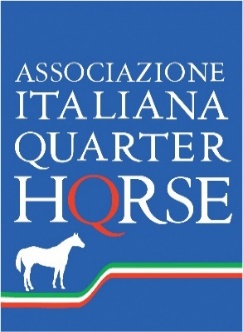 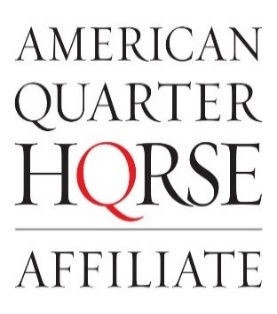 AIQH SPRING WESTERN SHOW – 18- 20 Giugno 2021C.I Del Cristallo – Casale sul Sile TV - AQHA Double judged approved show Giudici:  Vreni Schmid ( tie judge – venerdì e domenica ), Helga Hommel ( tie judge – sabato )Lo show si svolgerà secondo i regolamenti del Rule Book AQHA.Per poter partecipare agli shows AIQH/AQHA, è necessario che il cavaliere sia in possesso della quota socio AIQH 2021, dell’assicurazione ASI, del certificato medico di sana e robusta costituzione e/o agonistico e RC cavallo. Si prega di inviare copia del certificato insieme alle pre-iscrizioni o di presentarlo in segreteria gare, prima dell’inizio dello show, insieme anche alla dichiarazione EHV ( Equine Herpesvirus ).L’iscrizione socio può essere effettuata on line sul sito www.aiqh.eu, preferibilmente prima dell’inizio dello show. L’assicurazione ASI deve essere attivata prima dell’inizio dello show, entro lunedì 14 Giugno 2021. Quota socio AIQH ( scadenza 31/12/2021 ):  adulti: € 60 - youth ( minorenni ): € 30 ASI ( scadenza 31/12/2021 ): € 10 E’ altresì obbligatorio che il cavaliere abbia la Membership AQHA corrente, corrispondente alla propria categoria (Open, Amateur, Youth ecc) SHW215.2 ( AQHA Rule Book ). La Membership AQHA può essere rinnovata in sede di gara.Pacchetto: halter + 3 performance ( obbligatoria l’entrata per l’halter )Numero di Testiera: il numero sarà lo stesso per l’intero anno agonistico e sarà assegnato un numero per ciascun cavallo. In caso di perdita o dimenticanza, verrà assegnato dalla segreteria gare un altro numero al costo di € 10. Sono validi anche i numeri di testiera dello scorso anno.Ingresso cavalli: consentito da mercoledì 16 Giugno. Box muniti di beverino. Leggere attentamente il protocollo.Segreteria gare: giov dalle ore 16.00 alle ore 18.00 e ven/sab/dom aperta dalle ore 8.00 alle ore 18.00 Le gare si svolgeranno in alternanza con le classi PHCI/APHA come da programma gare allegato.Challenge Freestyle Youth & Amateur: regolamento e modulo di iscrizione allegati al programma.Best Junior Horse : sarà premiato in ciascuna delle tre tappe nazionali, il miglior cavallo, nato in Italia, di 3/4 anni determinato dalla sommatoria dei piazzamenti delle due classi green/junior western pleasure e green/junior hunter under saddle – In occasione della prima tappa a Casale, in premio una monta del valore di € 1.250,00 di Potentially Hot Gab # 3817466 , offerta gentilmente da AO EQUINE SERVICES ASD. Prelievo e spedizione seme a carico del vincitore. La monta non è cedibile o vendibile a terzi.AIQH – Via Tagliata 2A, 53016 Murlo (SI) – email: segreteria@aiqh.eu – www.aiqh.eu – Tel. 0577 931805Entry Fees/double judged :Box: € 130		 AQHA Class Fee Open: € 30		Pacchetto Open: € 100 Amateur: € 30 		Pacchetto Amateur: € 100 Youth: € 30		Pacchetto Youth: € 100Novice: € 30		Pacchetto Novice: € 100Rookie: € 25		Pacchetto Rookie: € 80Walk & Trot: € 20	Pacchetto Walk & Trot: € 50Office Charge ( per cavallo ): € 20Entry Fee fuori pacchetto: € 10 Pay Time: € 15 ( per cavallo ) 		Scadenza prenotazione box e pre-iscrizioni obbligatorie: venerdì 11 Giugno 2021   Da inviare a: segreteria@aiqh.eu . Il pagamento dei box e delle iscrizioni potrà essere effettuato in sede di gara.Le iscrizioni potranno essere confermate e saldate in segreteria gare, prima dell’inizio dello show.Le aggiunte e/o le modifiche delle iscrizioni, potranno essere effettuate entro le ore 18.00 del giorno precedente alla gara. N.B. A chi non invierà le pre-iscrizioni entro i termini richiesti, verrà applicata una penale di € 50,00AIQH – Via Tagliata 2A, 53016 Murlo (SI) – email: segreteria@aiqh.eu – www.aiqh.eu – Tel. 0577 931805Protocollo ingresso cavalli Preghiamo ciascuno dei partecipanti di collaborare per contribuire ed agevolare tutte le attività e misure preventive a contenere la diffusione del virus.I box saranno completamente svuotati della prima lettiera, disinfettati e disposta una balla di truciolo per ciascun box. Sarà possibile l’acquisto di eventuali balle di truciolo c/o il Centro.I beverini saranno debitamente disinfettati prima dell’arrivo dei cavalli.I trasportatori conto terzi di cavalli dovranno consegnare ai proprietari dei cavalli copia dell’attestazione di avvenuta disinfezione del mezzo antecedente al carico dei cavalli che saranno trasportati alla manifestazione. L’attestazione dovrà essere consegnata in segreteria gare da parte del proprietario del cavallo.E’ obbligatorio compilare il modulo 1, allegato al regolamento show, che dovrà essere consegnato in originale in segreteria gare.Durante la manifestazione, ciascun proprietario/cavaliere/addetto alle cure dei cavalli dovrà:Controllare la temperatura rettale due volte al giorno (mattina e sera), nei soggetti sani non superiore a 38.5 C°, registrando la rilevazione regolarmenteVerificare la presenza di secrezioni nasali o oculariControllare la regolarità e la consistenza delle evacuazioni, specie quelle urinarieOsservare l’equilibrio e l’andatura del cavallo, ponendo particolare attenzione agli arti posterioriContattare immediatamente il Veterinario di servizio, nel caso di dubbi e/o sospetti circa le condizioni di salute del cavallo (numero telefonico esposto a capo della fila di ciascun box)L’attrezzatura deve essere specifica per ogni cavallo (secchi per mangime, acqua, testiere ecc.. )La pulizia del box da parte degli addetti deve essere eseguita almeno due volte al giornoLe attrezzature eventualmente condivise (lunghine, capezze, fasce ecc .. ) devono essere tassativamente pulite da residui organici e disinfettate prima dell’usoAcconsentire ad un controllo veterinario, qualora il veterinario di servizio lo ritenesse opportuno Acconsentire la temporanea collocazione dei cavalli in una scuderia contumaciale (all’interno del Centro) qualora il veterinario, al riscontro di sintomi, volesse/dovesse disporre accertamenti più approfonditi.AIQH – Via Tagliata 2A, 53016 Murlo (SI) – email: segreteria@aiqh.eu – www.aiqh.eu – Tel. 0577 931805